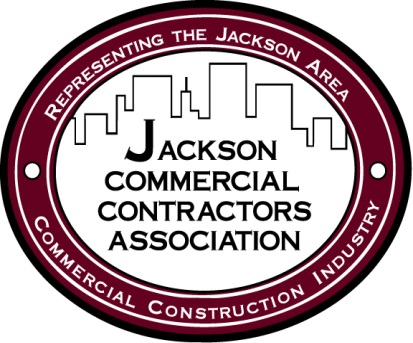  			      Jackson Commercial Contractors Association	           P.O. Box 143 ·   Jackson, MI 49204 ____________________________________________________________________________________________________________         Phone: 517-990-9600      www.jcca.bizJCCA General meeting minutes October 10th, 2018Meeting called to order by Ryan Smithson at 5:33 p.m.Board members present Chris Sayles (secretary)Ryan Smithson (Pres)Donn Roberts (Director ’19)Dan Machnik (Membership)Mark Schissler (director ‘20)Steve Patch (Treasurer)Ted Christoff (marketing)  Ted Wray (director ’19)Andy Cook (director ’19)Paul Swaitlowski (VP)Board members absent Kip Cunningham (director ’19) Mike Hirst (director ‘20)  Jim Lester (director ‘20) Dan Draper (Education)Mike Sharp (Past Pres. ‘19)  Pat Hitchingham (Scholarship)  Inosencio & Fisk (legal)  Invocation given by Ted ChristoffGuests Terry Mead – Complete truck repairReview of March General meeting minutes Motion to accept – Dan MachnikSecond – Chris CrisenberryMotion passedTreasurers report - Steve PatchCurrent bank balance $17,034.31 $1,219 accounts receivable. Budgeted for $3,000 loss, but now only projected at $1,500Motion to Accept – Ted ChristoffSecond – Paul SwaitlowskiMotion passedMarketing – Ted Christoff Directory availableJaxpo – October 18th 1-5 and 5-7 for after hours Volunteers needed to man booth – Sign-up sheet sent around roomBooth can be used to promote your own businessPictures needed to finish up presentationBrick Award – Ted Christoff (chair) Nominating Committee met yesterday3 Awards – Large ($500K +), medium ($100-500K), Small projects (under $100K).  All participants will be recognized.Recognized at the January Meeting of the ChamberMembership spotlight Lally Group – Jon Nowinski – Bradley JohncoxMasonry by Design – Tom MidenaMcDonald Roofing – No representationMinutemen Sewer and Drain – John FinnyMurray Painting – No RepresentationNew View Painting – No RepresentationScholarship – Patrick Hitchingham - no report (absent)Membership Committee – Dan Machnik 18 in 18 new goal for 2018 year 8 so far for 2018 yearPossibly 3-4 more new members - Would like to meet goalEducation – Dan DraperSpeaker – Julie AlexanderCell 517-740-9982What’s happening in LansingEducation and farm community backgroundSpeaker – Tim Walburg (Dustin – Associate)Current issues and ballot proposalsOld Business Ideas for speakers – send to Dan DraperNew Business Christmas Party Date?  Needs to be communicatedJackson Magazine February issue to be on constructionNext Meeting – November 14th, 2018.October’s sponsorsLally GroupMasonry by DesignMcDonald RoofingMinutemen sewer and DrainMurray PaintingNew View PaintingDrawingsJackson Radio Spotlight with Greg O’Connor – Chris Langley50/50 – $95 (1/2 of $190 collected) – Reed DanielsMembership drawing – $303 pot –  City of Jackson – Brian Taylor - AbsentNext month draw $398Adjourn 6:47 p.m. adjournmentSubmitted by C. Sayles 10/11/2018 5:42 PM